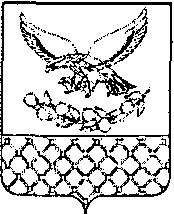 АДМИНИСТРАЦИЯ КОРЖЕВСКОГОГО СЕЛЬСКОГО ПОСЕЛЕНИЯСЛАВЯНСКОГО РАЙОНАПОСТАНОВЛЕНИЕ      от 05.11.2019                                                                                                             № 171х. КоржевскийОб утверждении анализа финансовых, экономических, социальных и иных показателей развития малого и среднего предпринимательства и эффективности применения мер по его развитию на территории Коржевского сельского поселения Славянского района по итогам 2018 годаРуководствуясь Федеральным законом от 24.07.2007 № 209-ФЗ "О развитии малого и среднего предпринимательства в Российской Федерации", Федеральным законом от 06.10.2003 № 131-ФЗ «Об общих принципах организации местного самоуправления в Российской Федерации», Уставом муниципального образования Коржевское сельское поселение Славянского муниципального района, п о с т а н о в л я ю:1.Утвердить анализ финансовых, экономических, социальных и иных показателей развития малого и среднего  предпринимательства и эффективности применения мер по его развитию на территории Коржевского муниципального образования по итогам 2018 года (приложение). 2.Постановление разместить в сети Интернет на официальном сайте Администрации Коржевского сельского поселения. 	3.Настоящее постановление вступает в силу после его официального  опубликования.Глава Коржевскогосельского поселения                                                                        Л.Н.ТрегубоваПРИЛОЖЕНИЕ                                                                           к постановлению администрации                                                                            Коржевского сельского поселенияСлавянского районаот 05.11.2019  № 171Анализ финансовых, экономических, социальных и иных показателей развития малого и среднего  предпринимательства и эффективности применения мер по его развитию на территории муниципального образования Коржевского сельского поселение Славянского муниципального района по итогам 2018 года Анализ о состоянии, проблем и перспектив развития малого и среднего предпринимательства  на территории  муниципального образования Коржевского сельское поселение Славянского района по итогам 2018 года  подготовлен на основании статьи 11 Федерального закона от 24 июля . № 209-ФЗ «О развитии малого и среднего предпринимательства в Российской Федерации». Структура малых предприятий на территории муниципального образования Коржевского сельское поселение Славянского района по видам экономической деятельности в течение ряда лет остается практически неизменной. Сфера торговли и грузовых перевозок в связи с достаточно высокой оборачиваемостью капитала является наиболее предпочтительной для малого бизнеса.На территории Коржевского сельского поселения по итогам 2018 года количество действующих малых предприятий составило 145 единиц. Из них: объекты розничной торговли – 56 ед., предоставление услуг грузового транспорта – 34 ед., представление услуг в области растениеводства – 29 ед., проведение строительных работ – 7ед., КФХ – 2 ед., предоставление бытовых услуг – 17 ед. За 2018 год открылось 17 объектов. Основная часть предпринимателей только зарегистрирована на территории поселения и ведет свою деятельность за его пределами.  Действуют на территории поселения - 36 ед., из них - 28 ед. объекты торговли, 8  - объекты бытового обслуживания, общепита. Конкурсы на получение грантов начинающим субъектам малого и среднего предпринимательства в Коржевском сельском поселении в 2018 году не проводились. В целом на территории Коржевского сельского поселения прослеживается положительная динамика развития субъектов малого и среднего предпринимательства.Развитие инфраструктуры поддержки субъектов малого и среднего предпринимательства.В муниципальном образовании Коржевское сельское поселение Славянского района нет действующих объектов инфраструктуры поддержки субъектов малого и среднего предпринимательства. Основные проблемы, перспективы развития малого и среднего предпринимательства, предложения по его развитию на территории Коржевского сельского поселенияНа развитие предпринимательства на территории муниципального образования Коржевского сельское поселение Славянского района серьезное влияние оказывают существующая экономическая ситуация и связанные с ней общие проблемы, а именно:-низкая доступность кредитных ресурсов при недостаточности собственного стартового капитала, слабый уровень знаний для успешного начала предпринимательской деятельности;-высокая стоимость заемных средств, привлекаемых субъектами малого и среднего предпринимательства для осуществления хозяйственной деятельности;-низкая доля предприятий производственной сферы,  преобладание сферы торговли, низкая востребованность  сферы услуг;-дефицит квалифицированных кадров, недостаточный уровень профессиональной подготовки;-дефицит местного бюджета, в связи с этим отсутствие реального финансирования муниципальных программ развития малого и среднего предпринимательства;-низкая предпринимательская активность молодежи.Деятельность Совета по поддержке и развитию малого и среднего предпринимательства Коржевского сельского поселения Славянского районаВ Коржевского сельское поселение Совет по поддержке развитию малого и среднего предпринимательства на территории Коржевского сельского поселения  создан 14.12.2018 г., поэтому его деятельность в 2018 году не осуществлялась. Перспективы развития:- реализация муниципальной программы «Поддержка субъектов малого и среднего предпринимательства на территории Коржевского сельского поселения Славянского на 2018 -2020 годы».